П О С Т А Н О В Л Е Н И Е ПРАВИТЕЛЬСТВА  КАМЧАТСКОГО КРАЯг. Петропавловск-КамчатскийПРАВИТЕЛЬСТВО ПОСТАНОВЛЯЕТ:1. Внести в часть 2.1 раздела 2 приложения к постановлению Правительства Камчатского края от 18.12.2012 № 562-П «Об утверждении Положения о Министерстве спорта Камчатского края» изменение:дополнить пунктом 9.2 следующего содержания:«9.2) осуществляет меры по поддержке и развитию добровольчества (волонтерства);».2. Настоящее постановление вступает в силу через 10 дней после дня его официального опубликования.Губернатор Камчатского края	                                                 В. И. Илюхин 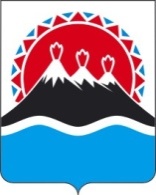 №О внесении изменения в приложение к постановлению Правительства Камчатского края от 18.12.2012 № 562-П «Об утверждении Положения о Министерстве спорта Камчатского края»